Pattern Block Design Templates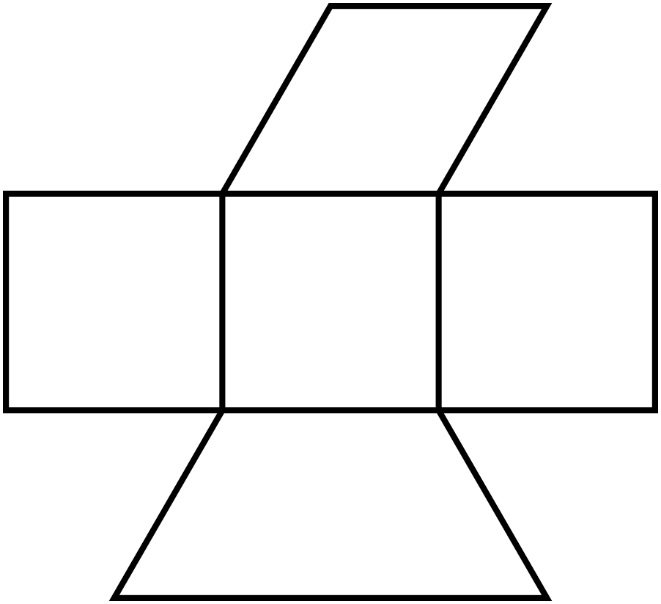 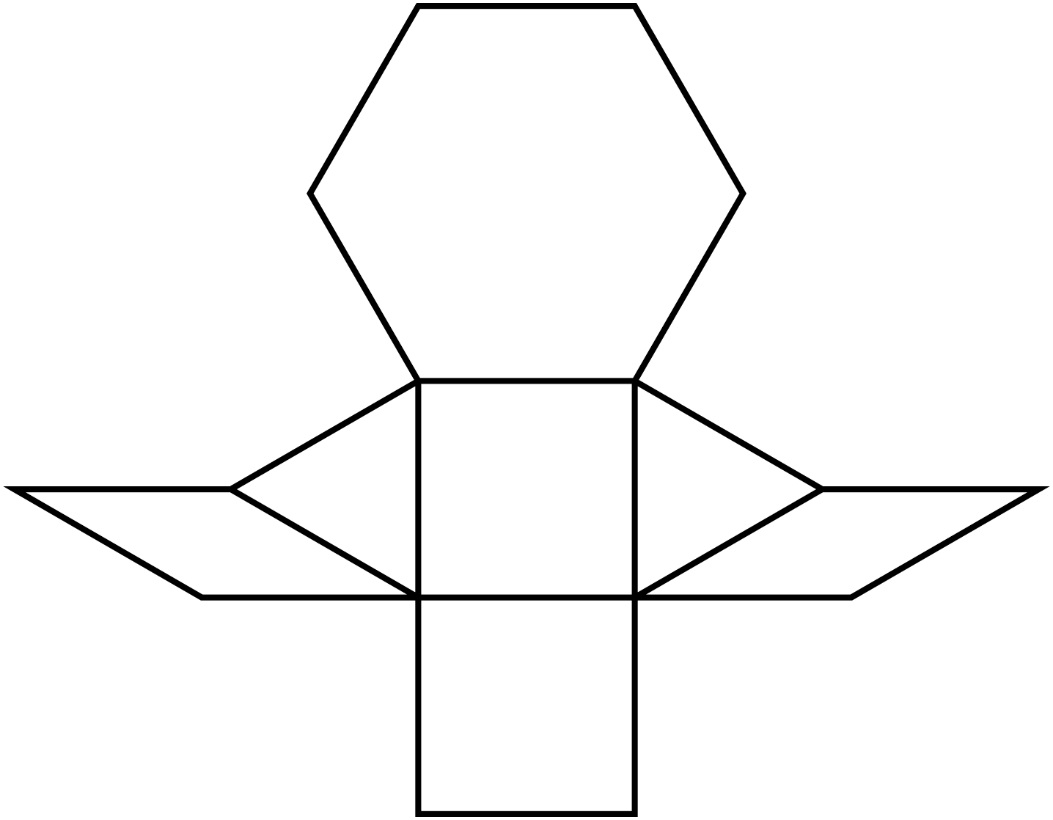 